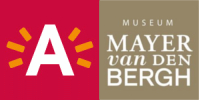 Anlage 6: Bruegel-Theater6. und 7. Dezember 2019BourlaLisaboa Houbrechts kreiert in ihrer Vorstellung „Bruegel” ein kaleidoskopisches Porträt von Pieter Bruegel dem Älteren und der Zeit, in der er lebte. Die „Tolle Grete” nimmt die Zuschauer mit auf eine Zeitreise. Die Frau wird als „Mannweib” beschimpft, weil sie Objekte für die Hölle raubt. Aber was ist, wenn sie diese Dinge nicht raubt, sondern versucht, sie zu retten? Lisaboa Houbrechts Vorstellung beruht auf diesen verloren gegangenen Objekten.Besucherinformationen BOURLA SCHOUWBURGKomedieplaats 182000 Antwerpenwww.toneelhuis.be